	UNIVERSIDAD NACIONAL MICAELA BASTIDAS DE APURÍMACVICERRECTORADO ACADÉMICO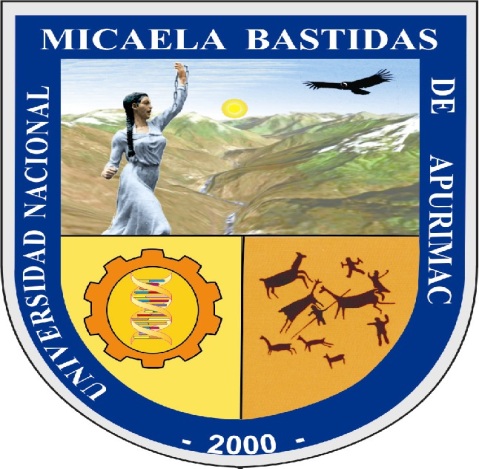 BASESPRIMERA CONVOCATORIA DEL CONCURSO PÚBLICO PARA CONTRATO DE PLAZAS DOCENTES Y JEFES DE PRÁCTICA SEMESTRE 2021-I (MODALIDAD VIRTUAL) BASES DE LA PRIMERA CONVOCATORIA DEL CONCURSO PÚBLICO PARA CONTRATO DE PLAZAS DOCENTES Y JEFES DE PRÁCTICAS SEMESTRE 2021-I (MODALIDAD VIRTUAL)OBJETIVOEstablecer las condiciones y procedimientos a seguir en el Concurso Público para Contrato de Plazas Docentes y Jefes de Prácticas (modalidad virtual), semestre 2021-I.BASE LEGAL Constitución Política del Perú.Ley N° 27348, Ley de Creación de la UNAMBA.Ley N° 30220, Ley Universitaria. Artículo 80, numeral 80.3.Ley Nº 31084 Presupuesto del Sector Público para el Año Fiscal 2021.Ley N° 27444 de Procedimiento Administrativo General.Ley Nº 27815 del Código de Ética de la Función Pública.Ley Nº 30294 Ley que modifica el artículo 1º de la Ley Nº 26771, que establece la prohibición de ejercer la facultad de nombramiento y contratación de personal en el sector público, en caso de parentesco.Estatuto de la UNAMBA, Resolución 001-2020-AU-UNAMBA.Decreto supremo N°304-2012-EF, que aprueba el Texto Único Ordenado de la Ley N° 28411, Ley General del Sistema Nacional de Presupuesto.Decreto Supremo Nº 418-2017-EF. Aprueban monto de la remuneración mensual de los Docentes Contratados de la Universidad Pública.Reglamento de concurso público, para contrato de plazas Docentes y Jefes de Práctica (modalidad virtual), resolución N°093-2021-CU-UNAMBA.MONTO DE LA REMUNERACIÓN MENSUAL DEL DOCENTE Y JEFE DE PRÁCTICA Los profesores contratados tendrán una remuneración mensual de acuerdo al siguiente detalle: 	Fuente: Decreto Supremo Nº 418-2017-EFEl Jefe de Práctica a tiempo completo tendrá una remuneración mensual de: S/ 983.00 (novecientos ochenta y tres soles).DE LAS PLAZAS CONVOCADASLas plazas convocadas son propuestas por el Consejo de Facultad y ratificadas en Consejo Universitario (Anexo 3).DE LA DIFUSIÓN DE LA CONVOCATORIALa Convocatoria del Concurso Público para Contrato de Plazas Docentes y Jefes de Prácticas (modalidad virtual), semestre 2021-I, se publicará en el portal web de la UNAMBA. DEL CRONOGRAMA DE LA COMISIÓN EVALUADORALa Comisión Evaluadora, será designado por cada Facultad y de acuerdo al artículo 13, 14  y 15 del Reglamento “Reglamento de Concurso Público, para Contrato de Plazas Docentes y Jefes de Práctica (modalidad virtual)”.Las atribuciones de la Comisión Evaluadora están descritas en el art 18º del “Reglamento de Concurso Público, para Contrato de Plazas Docentes y Jefes de Práctica (modalidad virtual)”.DE LOS REQUISITOS Y DOCUMENTOSLos requisitos y los documentos a presentar, están establecidos en el art 11° y art 12° del “Reglamento de Concurso Público, para Contrato de Plazas Docentes y Jefes de Práctica (modalidad virtual)”. La inscripción se realizará según Formato Nº 01 Solicitud de Inscripción.El postulante presentará la documentación por correo electrónico, en el horario de trabajo, conforme al Cronograma establecido. La documentación deberá estar debidamente foliada, ordenada de acuerdo a la Tabla de Evaluación. DE LA EVALUACIÓN Y CALIFICACIÓNPara la evaluación y calificación, la Comisión de Evaluación y Calificación, se regirá por lo establecido en los y artículos: 20°, 21°, 22°, 23°, 24°, 25°, 26°, 27°, 28°, 29° y 30° del “Reglamento de Concurso Público, para Contrato de Plazas Docentes y Jefes de Práctica (modalidad virtual)”.DE LOS RESULTADOS Para los resultados la Comisión de Evaluación y Calificación, se regirá por lo establecido en los y artículos: 31°, 32°, 33° y 34° del “Reglamento de Concurso Público, para Contrato de Plazas Docentes y Jefes de Práctica (modalidad virtual)”.DEL COSTO DE LAS BASES DEL CONCURSOLa inscripción al concurso tendrá un costo de: S/ 50.00 (cincuenta soles).DISPOSICIONES COMPLEMENTARIASVencido el plazo para la inscripción de postulantes, no se aceptarán nuevas inscripciones. La inscripción se realiza en un solo acto y por lo tanto queda terminantemente prohibido agregar documento alguno después de realizado este acto.Los postulantes ganadores de una plaza Docente y/o Jefe de Prácticas, están obligados a presentar originales de los documentos que se les solicite, de verificarse la presentación de certificaciones o documentación falsa, éstos serán descalificados sin perjuicio de la responsabilidad penal que pudiera corresponderle, y se le declarará ganador al postulante que sigue en orden de mérito en la plaza, y si no hubiera otro postulante, la plaza será declarada desierta.El postulante debe contar con Laptop o computadora y conexión a internet, en vista que el semestre 2021-I será de forma virtual.Los postulantes que no hayan entregado notas en forma oportuna en los anteriores semestres, no podrán participar de este concursoTodo lo no previsto en el presente reglamento será resuelto por los miembros de la Comisión Evaluadora.FORMATO Nº 01SOLICITUD DE INSCRIPCIÓNSOLICITO: …………………………………………………………………………………………….SEÑOR RECTOR DE LA UNIVERSIDAD NACIONAL MICAELA BASTIDAS DE APURÍMAC:Yo, ……………………………………………………………………………………………………..con DNI N° …………………., con domicilio en ……………..…………………………………...…,Distrito …………………………….…, Provincia ...…………………….….……., Departamento ………………………..…………………., con celular Nº ……………………………………………ante Ud. con el debido respeto me presento y expongo:Que, ante la convocatoria de la Universidad para el Convocatoria del Concurso Público para Contrato de Plazas Docentes y Jefes de Práctica 2021-I (Modalidad Virtual), solicito se me considere como postulante en la plaza N° ……………, correspondiente a la asignatura de ……………………………………………………………………...; para lo cual acompaño mi currículo de vida debidamente foliado en N° de hojas ………………., así como el recibo de pago correspondiente.POR LO EXPUESTO:Sr. Rector a la espera de ser admitido conforme a ley, por ser derecho que espero alcanzar.Abancay, …………. de ……………. 2021_______________________________FirmaNombres y Apellidos: …………………..…………………………………………..DNI N°: …………………………………DECLARACIÓN JURADA DE NO TENER IMPEDIMENTOSYo, ……………………………………………………………………………………………………..con DNI N° ………………., con domicilio en ……………………..……………………………...…,Distrito ……………….…, Provincia ...……………………., Departamento …………………….…., sujetándome a lo dispuesto en el artículo 58º del TUO de la Ley Nº 27444 Ley del Procedimiento Administrativo General aprobado por el D.S. 004-2019-JUS, DECLARO BAJO JURAMENTO (marcar con “X” de ser cierto):No tener antecedentes judiciales ni penales.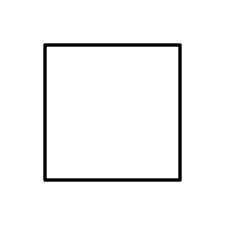 No encontrarse en incompatibilidad legal ni laboral.No haber sido destituido por sanción administrativaGozar de buena salud física y mental.No laborar en otras Instituciones, como Universidades Nacionales, Privadas a tiempo completo salvo que postule a la UNAMBA a tiempo parcial.Tener constancia de entrega de actas de notas. (En caso de haber laborado el semestre académico anterior al concurso de la UNAMBA).No haber abandonado su carga académica, ni haber sido observado mediante memoriales, encuesta estudiantil y otros documentos (últimos 04 semestres).No estar consignado en el registro de deudores alimentarios morosos, ni tener pendiente de pago una reparación civil impuesto por una condena ya cumplida.No tener grado de parentesco hasta el cuarto grado de consanguinidad, segundo de afinidad, vínculo conyugal, de convivencia o unión de hecho con funcionarios o autoridades de la Universidad, personal de la Unidad Orgánica a la que corresponde el puesto al cual postulo, la Oficina de Recursos Humanos o la que hace sus veces, la Oficina de Administración y/o la Alta Dirección de la entidad. No haber sido condenado con sentencia consentida o ejecutoriada por los delitos de terrorismo, apología al terrorismo, delitos de violación de la libertad sexual y delitos de tráfico ilícito de drogas.Tener pleno conocimiento del contenido de las bases para el presente concurso público.De la veracidad de la documentación presentada al presente concurso.Manifiesto que lo mencionado, responde a la verdad de los hechos y tengo conocimiento pleno; que si lo declarado es falso, estoy sujeto a las sanciones administrativas o penales que hubiere lugar previstos en el artículo 410º (Falsa declaración en procedimiento administrativo), artículo 427° (Falsificación de Documentos) y el artículo 438º (Falsedad Genérica Agravada) del Código Penal, que prevén pena privativa de libertad de hasta 04 años, para los que  hacen  una falsa declaración, violando  el principio de veracidad,  así como para aquellos que cometan falsedad, simulando o alterando la verdad intencionalmente.Abancay, …………..de ……………. .2021Firma: ……………………………………….Nombres y Apellidos: ……………………….……………………………………………….DNI N°: ……………………………………..ANEXO 1EVALUACIÓN DE CURRÍCULO DE VIDA OBSERVACIONESComisión (Nombre y Firma)  EVALUACIÓN DE LA CLASE MODELO OBSERVACIONESComisión (Nombre y Firma)ENTREVISTA PERSONAL OBSERVACIONESComisión (Nombre y Firma)CONSOLIDADO DE LA EVALUACIÓN A, B, C.ANEXO 2SÍLABODATOS ACADÉMICOSNombre de la asignatura	:Código				:Requisito				:Créditos				:Número horas por semana	:Semestre Académico		:Área Curricular			:Año y semestre académico	:Nombre del docente		:Correo electrónico		:CONTENIDOS TRANSVERSALESFUNDAMENTACIÓNCOMPETENCIASUMILLAPROGRAMACIÓN DE LA ASIGNATURAPRIMERA UNIDADTotal de horas de la unidad:CompetenciaCapacidades y actitudesMÉTODOS Y TÉCNICAS DE ENSEÑANZAMétodosTécnicasMEDIOS Y MATERIALESEVALUACIÓNContenido ConceptualContenido ProcedimentalContenido ActitudinalPromedio FinalBIBLIOGRAFÍAANEXO 3PLAZAS CONVOCADASFACULTAD DE ADMINISTRACIÓNESCUELA ACADÉMICO PROFESIONAL DE ADMINISTRACIÓNFACULTAD DE MEDICINA VETERINARIA Y ZOOTECNIAESCUELA ACADÉMICO PROFESIONAL DE MEDICINA VETERINARIA Y ZOOTECNIAFACULTAD DE INGENIERÍADEPARTAMENTO ACADEMICO DE CIENCIAS BÁSICASESCUELA ACADÉMICO PROFESIONAL DE INGENIERÍA AGROECOLÓGICA Y DESARROLLO RURAL-VILCABAMBA-GRAUESCUELA ACADÉMICO PROFESIONAL DE INGENIERÍA AGROINDUSTRIALESCUELA ACADÉMICO PROFESIONAL DE INGENIERÍA CIVIL - ABANCAYESCUELA ACADÉMICO PROFESIONAL DE INGENIERÍA CIVIL – TAMBOBAMBA ESCUELA ACADÉMICO PROFESIONAL DE INGENIERÍA INFORMÁTICA Y SISTEMASESCUELA ACADÉMICO PROFESIONAL DE INGENIERÍA DE MINAS – ABANCAYESCUELA ACADÉMICO PROFESIONAL DE INGENIERÍA DE MINAS – HAQUIRA FACULTAD DE EDUCACIÓN Y CIENCIAS SOCIALESESCUELA ACADÉMICO PROFESIONAL DE CIENCIA POLÍTICA Y GOBERNABILIDADESCUELA ACADÉMICO PROFESIONAL DE EDUCACIÓN INICIAL INTERCULTURAL BILINGÜE PRIMERA Y SEGUNDA INFANCIA.DEPARTAMENTO ACADÉMICO DE HUMANIDADES(*) Asignatura a concursar para presentación de silabo y clase modelo.(**) Asignatura a concursar para presentación de guía de práctica y clase modelo.   UNIVERSIDAD NACIONAL MICAELA                         BASTIDAS DE APURIMAC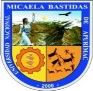   UNIVERSIDAD NACIONAL MICAELA                         BASTIDAS DE APURIMACVICERRECTORADO ACADÉMICOVICERRECTORADO ACADÉMICONºPágs.: 27  UNIVERSIDAD NACIONAL MICAELA                         BASTIDAS DE APURIMAC  UNIVERSIDAD NACIONAL MICAELA                         BASTIDAS DE APURIMACNºPágs.: 27Versión: 01F. Implementación:     18/may/2021    F. Implementación:     18/may/2021    NºPágs.: 27Elaborado por: VRACRevisado por: Decanos y DirectoresRevisado por: Decanos y DirectoresAprobado con Res. Nº095-2021-CU-UNAMBANºPágs.: 27Tipo de Docente ContratadoClasificHoras (semanal)Carga AcadémicaCarga AcadémicaRemuneración Mensual S/Tipo de Docente ContratadoClasificHoras (semanal)Horas LectivasHoras No LectivasRemuneración Mensual S/Docente Contratado Tipo A Doctor (DCA)DC A13216165956.00Docente Contratado Tipo A Doctor (DCA)DC A216882978.00Docente Contratado Tipo A Doctor (DCA)DC A38441489.00Docente Contratado Tipo B Magister (DCB)DC B13216162514.00Docente Contratado Tipo B Magister (DCB)DC B216881257.00Docente Contratado Tipo B Magister (DCB)DC B3844628.50ActividadFechaConvocatoria pública Publicación en el portal web de la UNAMBA.19/may/2021 a 25/may/2021Presentación de expedientesPor correo electrónico de cada Facultad19/may/2021 a 25/may/2021(hasta 23:59pm)EvaluaciónEl Currículo de Vida.Publicación de aptos, no aptos y reclamos.Clase Modelo Virtual.Entrevista Personal VirtualPublicación de resultados finales.26/may/2021 a 29/may/202130/may/202131/may/2021 a 02/jun/202103/jun/2021 a 04/jun/202105/jun/2021Aprobación de resultados finalesConsejo de Facultad.Consejo Universitario.07/jun/202108/jun/2021TABLA DE PUNTUACIÓNTABLA DE PUNTUACIÓNDATOS GENERALESDATOS GENERALESApellidos y Nombres:Apellidos y Nombres:Plaza Docente:Plaza Docente:Departamento Académico:Departamento Académico:Dedicación:              TC                     TPTipo de contrato: DC A1               DC A2              DC A3                    DC B1               DC B2              DC B3           JPDedicación:              TC                     TPTipo de contrato: DC A1               DC A2              DC A3                    DC B1               DC B2              DC B3           JPNºDESCRIPCIÓNDESCRIPCIÓNPuntajeEspecíficoPuntajeEspecíficoCALIFICACIÓNCALIFICACIÓNCALIFICACIÓNNºDESCRIPCIÓNDESCRIPCIÓNPuntajeEspecíficoPuntajeEspecíficoParcialParcialTotal1Grados Académicos y Título Profesional (Se suma el Título Profesional con el Grado Académico más alto).Grados Académicos y Título Profesional (Se suma el Título Profesional con el Grado Académico más alto).MAXIMO 18 PUNTOSMAXIMO 18 PUNTOSMAXIMO 18 PUNTOSMAXIMO 18 PUNTOSMAXIMO 18 PUNTOS11.1   Grado Académico1.1   Grado Académico1        Doctor        Doctor10.0010.001        Maestro        Maestro5.005.001        Bachiller        Bachiller2.002.0011.2   Título Profesional1.2   Título Profesional1        Título Profesional        Título Profesional5.005.001        Segunda Especialidad        Segunda Especialidad3.003.0012Capacitación Académica y de Post Grado (En instituciones universitarias)Capacitación Académica y de Post Grado (En instituciones universitarias)MÁXIMO 9.0 PUNTOSMÁXIMO 9.0 PUNTOSMÁXIMO 9.0 PUNTOSMÁXIMO 9.0 PUNTOSMÁXIMO 9.0 PUNTOS22.1   Estudios formales conducentes a grados avanzados sin diploma:2.1   Estudios formales conducentes a grados avanzados sin diploma:2        Grado Académico de Doctor                       (0.75 puntos por semestre)        Grado Académico de Doctor                       (0.75 puntos por semestre)3.003.002        Grado Académico de Maestro                    (0.50 puntos por semestre)        Grado Académico de Maestro                    (0.50 puntos por semestre)2.002.002         Segunda especialidad                                (0.25 puntos por semestre)         Segunda especialidad                                (0.25 puntos por semestre)1.001.0022.2   Cursos de Capacitación o Actualización en los últimos 5 años2.2   Cursos de Capacitación o Actualización en los últimos 5 años2        Por cada 60 horas académicas acumuladas  (0.25 puntos)        Por cada 60 horas académicas acumuladas  (0.25 puntos)1.001.002        Diplomado (6 meses) (0.5 puntos)        Diplomado (6 meses) (0.5 puntos)2.002.0022.3   Estadías de Perfeccionamiento en los últimos 5 años2.3   Estadías de Perfeccionamiento en los últimos 5 años2        En el país                                                        (0.25 puntos por mes)        En el país                                                        (0.25 puntos por mes)1.001.002        En el extranjero                                               (0.50 puntos por mes)        En el extranjero                                               (0.50 puntos por mes)1.001.003Experiencia Docente Universitaria de Pre o Post GradoExperiencia Docente Universitaria de Pre o Post GradoMÁXIMO 12.00 PUNTOSMÁXIMO 12.00 PUNTOSMÁXIMO 12.00 PUNTOSMÁXIMO 12.00 PUNTOSMÁXIMO 12.00 PUNTOS33.1   Categoría docente universitaria, más alta alcanzada en    universidades  (máximo  5.5 puntos)3.1   Categoría docente universitaria, más alta alcanzada en    universidades  (máximo  5.5 puntos)3         Principal         Principal3.003.003         Asociado         Asociado2.002.003         Auxiliar         Auxiliar1.001.003         Contratado         Contratado1.001.003         *Jefe de Práctica         *Jefe de Práctica0.500.5033.2   Actividades Lectivas en universidades        (máximo 5 puntos)3.2   Actividades Lectivas en universidades        (máximo 5 puntos)3         Pre Grado    0.50 puntos por semestre         Pre Grado    0.50 puntos por semestre5.005.003         Post Grado   1.00 puntos por semestre         Post Grado   1.00 puntos por semestre5.005.0033.3   Bonificación por docencia y/o Jefatura de Práctica en la propia Facultad   (máximo 1.00 punto)3.3   Bonificación por docencia y/o Jefatura de Práctica en la propia Facultad   (máximo 1.00 punto)3         0.20 puntos por semestre dictado         0.20 puntos por semestre dictado1.001.003.4   Bonificación por estudios en la propia Universidad 3.4   Bonificación por estudios en la propia Universidad          Estudios concluidos en la UNAMBA         Estudios concluidos en la UNAMBA0.500.50NºDESCRIPCIÓNPuntajeEspecíficoPuntajeEspecíficoCALIFICACIÓNCALIFICACIÓNCALIFICACIÓNCALIFICACIÓNNºDESCRIPCIÓNPuntajeEspecíficoPuntajeEspecíficoParcialParcialTotalTotal4Experiencia Profesional (no docente)MÁXIMO 10.00 PUNTOSMÁXIMO 10.00 PUNTOSMÁXIMO 10.00 PUNTOSMÁXIMO 10.00 PUNTOSMÁXIMO 10.00 PUNTOSMÁXIMO 10.00 PUNTOS44.1   Experiencia Profesional (sustentada)(máximo 5.00 puntos)4Mínimo dos años 1.001.004De tres a seis años2.002.004De siete a diez años3.003.004De once a más años4.004.0044.2   Trabajos Profesionales Acreditados (máximo 3.00 puntos)4         Alcance Local            0.50 c/u2.002.004        Alcance Nacional        1.00 c/u2.002.004        Alcance Internacional  1.50 c/u2.002.0044.3   Responsabilidades   (máximo 2.00 puntos)       (se califica el más alto)4        Gerente o equivalente1.001.004        Subgerente (o equivalente)0.500.504        Jefe de Área o Proyecto (o equivalente)0.200.205Responsabilidades UniversitariasMÁXIMO 12.00  PUNTOSMÁXIMO 12.00  PUNTOSMÁXIMO 12.00  PUNTOSMÁXIMO 12.00  PUNTOSMÁXIMO 12.00  PUNTOSMÁXIMO 12.00  PUNTOS55.1  Académicas (el puntaje es acumulativo)5      - Rector10.0010.005      - Vicerrector5.005.0055      - Decano o Director Centro Superior de Post Grado3.003.005      - Director de Escuela Profesional2.002.005      - Director y/o Jefe de Departamento Académico2.002.00555.2   Administrativas (se califican el más alto)5         Secretario General3.003.005         Director Universitario2.002.005          Jefe de Oficina Central Universitaria1.001.005          Jefe de Oficina de Facultad o Secretario Técnico de Facultad0.500.506Producción Intelectual  e Investigación (Los últimos 10 años)MÁXIMO 16.00 PUNTOSMÁXIMO 16.00 PUNTOSMÁXIMO 16.00 PUNTOSMÁXIMO 16.00 PUNTOSMÁXIMO 16.00 PUNTOSMÁXIMO 16.00 PUNTOS66.1   Publicaciones Docentes                        (máximo 5.00 puntos)6        Libros de texto; editorial reconocida y con deposito de Ley                                                 2.00 puntos por libro4.004.006        Texto universitario; con reconocimiento                                            0.50 puntos por libro3.003.006        Separatas, Guías de Laboratorio y otros (con reconocimiento)        0.25 por documento2.002.0066.2   Investigación Científica    (máximo 11.00 puntos).6          Producción Científica acreditada     2.00 puntos por cada uno6.006.006           Alcance Internacional                       3.00 puntos por cada uno          6.00       6.00       6.00       6.006                  Artículos (indexada y arbitrada)   2.00 puntos por cada uno6.006.006                  Patentes                                        2.00 puntos por cada uno6.006.006           - Alcance Nacional                              (máximo 3.00 puntos)6                   Proceedings                               0.25 puntos por cada uno3.003.006                   Investigaciones concluidas             1.00 puntos por cada uno3.003.00NºDESCRIPCIÓNPuntajeEspecíficoPuntajeEspecíficoCALIFICACIÓNCALIFICACIÓNCALIFICACIÓNCALIFICACIÓNNºDESCRIPCIÓNPuntajeEspecíficoPuntajeEspecíficoParcialParcialTotalTotal7Participación en Certámenes y Congresos a nivel Universitario En los últimos 5 añosMÁXIMO 10.00 PUNTOSMÁXIMO 10.00 PUNTOSMÁXIMO 10.00 PUNTOSMÁXIMO 10.00 PUNTOSMÁXIMO 10.00 PUNTOSMÁXIMO 10.00 PUNTOS77.1   Ponente, Autor o Coautor  1.00 puntos por trabajo      (máximo 05)5.005.0077.2   Organizador                       0.50 puntos por certamen  (máximo 06)3.003.0077.3   Asistente                             0.20 puntos por certamen (máximo 10)2.002.008Afiliación a Instituciones Académicas y CientíficasMÁXIMO 02.00 PUNTOSMÁXIMO 02.00 PUNTOSMÁXIMO 02.00 PUNTOSMÁXIMO 02.00 PUNTOSMÁXIMO 02.00 PUNTOSMÁXIMO 02.00 PUNTOS88.1   Directivo                            1.00 puntos por Institución (máximo 02)2.002.0088.2   Miembro Fundador            1.00 puntos por Institución (máximo 02)2.002.0088.3   Miembro Activo                  0.50 puntos por Institución (máximo 04)2.002.009Distinciones y Honores MÁXIMO 07.00 PUNTOSMÁXIMO 07.00 PUNTOSMÁXIMO 07.00 PUNTOSMÁXIMO 07.00 PUNTOSMÁXIMO 07.00 PUNTOSMÁXIMO 07.00 PUNTOS9Condecoraciones otorgadas por el Congreso de la República5.005.009Doctor Honoris Causa3.003.009Reconocimiento de Institución no universitaria3.003.009Profesor Honorario2.002.009Profesor Emérito 2.002.009Premio Internacional 3.003.009Premio Nacional2.002.009Invitaciones de Univer. Extran. Profesor Visitante    1.00 por actividad3.003.0010Conocimiento de idiomas adicionales a Con certificaciones otorgadas por instituciones autorizadasMÁXIMO 04.00 PUNTOSMÁXIMO 04.00 PUNTOSMÁXIMO 04.00 PUNTOSMÁXIMO 04.00 PUNTOSMÁXIMO 04.00 PUNTOSMÁXIMO 04.00 PUNTOS1010.1   Comprensión de Textos escritos        (0.50 puntos por idioma)2.002.001010.2   Lee, habla y escribe                          (1.00 puntos por idioma)2.002.00                                                                                                                     PUNTAJE TOTAL OBTENIDO                                                                                                                     PUNTAJE TOTAL OBTENIDO                                                                                                                     PUNTAJE TOTAL OBTENIDO                                                                                                                     PUNTAJE TOTAL OBTENIDO                                                                                                                     PUNTAJE TOTAL OBTENIDO100.00100.00PRESIDENTESECRETARIOVOCAL VARIABLESPUNTAJEMÁXIMOEVALUACIÓN DEL JURADO CALIFICADOREVALUACIÓN DEL JURADO CALIFICADOREVALUACIÓN DEL JURADO CALIFICADORPROMEDIOVARIABLESPUNTAJEMÁXIMOPresidenteSecretarioVocalPROMEDIOEvaluación del diseño instruccional (silabo y plan de clase)  2.50Exposición de Clase y dominio de Tema 10.00Utilización de medios y material didáctico2.50Logro de objetivos y evaluación de aprendizaje:5.00PUNTAJE TOTAL20.00PRESIDENTE:SECRETARIO:VOCAL:VARIABLESPUNTAJEMÁXIMOEVALUACIÓN DEL JURADO CALIFICADOREVALUACIÓN DEL JURADO CALIFICADOREVALUACIÓN DEL JURADO CALIFICADORPROMEDIOVARIABLESPUNTAJEMÁXIMOPresidenteSecretario VocalPROMEDIOPresentación y desenvolvimiento2.50Conocimiento de  Universitaria2.50Dominio del área a que postula2.50Cultura General2.50PUNTAJE TOTAL10.00PRESIDENTESECRETARIOVOCAL PUNTAJEPUNTAJEAEVALUACIÓN DE CURRÍCULO DE VIDABEVALUACIÓN DE LA CLASE MODELOCENTREVISTA PERSONALPUNTAJE TOTALN° semContenidosContenidosContenidosHr/SesAvanceAvanceN° semConceptualProcedimentalActitudinalHr/SesHrs Acum(%)CapacidadesTécnicas de EvaluaciónTipos de InstrumentosN° de Eval.PesoConceptualProcedimentalActitudinalNro.PLAZACLASIF.ASIGNATURASHORAS/SEMANALUGARREQUISITOS01DC B1AD802 Prácticas Pre Profesionales II- Incubación (Operativización de Negocios) (6h)AD804 Gestión Del Conocimiento (4h)AD902 Prácticas Pre Profesionales III - Proyección Social (6h) (*)32AbancayTítulo Profesional de Licenciado en Administración de Empresas y/o Licenciado en Administración.Grado de Magister02DC B1AD603 Investigación y Análisis de Mercados (5h)AD503 Marketing I (5h) (*)AD1002 Prácticas Pre Profesionales IV – Gestión (2h)AD103 Método de Estudio e Investigación (5h)32AbancayTítulo Profesional de Licenciado en Administración de Empresas y/o Licenciado en Administración.Grado de Magister03DC B1AD701 Prácticas Pre Profesionales I - Preincubación (Formulación y Evaluación de Planes de Negocio (3h)AD605 Finanzas II (5h) (*)AD905 Negociación y Resolución de Conflictos (4h)AD401 Matemática Financiera (4h)32AbancayTítulo Profesional de Licenciado en Administración de Empresas y/o Licenciado en Administración.Grado de Magister04DC B1AD1007 Administración de Riesgos (4h)AD902 Prácticas Pre Profesionales III - Proyección Social (2h)AD501 Investigación de Operaciones (5h)AD102 Administración I (5h) (*)32AbancayTítulo Profesional de Licenciado en Administración de Empresas y/o Licenciado en Administración.Grado de Magister05DC B1AD104 Habilidades Comunicativas (4h)AD602 Marketing II (3h) (*)AD802 Prácticas Pre Profesionales II- Incubación (Operativización de Negocios) (4h)AD302 Diseño y Proceso Organizacional (5h)32AbancayTítulo Profesional de Licenciado en Administración de Empresas y/o Licenciado en Administración.Grado de Magister06DC B2AD106 Derecho Constitucional (5h) (*)AD502 derecho administrativo (4h) AD704 Derecho Laboral (5h)16AbancayTítulo Profesional de AbogadoGrado de Magister07DC B1AD305 Contabilidad Empresarial (5h) (*)IA2303 Contabilidad (5h)AD205 Contabilidad Básica (2h)AD405 Costos y Presupuestos (5h)32AbancayTítulo Profesional de Contador Público.Grado de Magister08DC B1IM306 Economía (4h) EI203 Economía (2h) (*)AD404 Macroeconomía (5h)AD304 Microeconomía (5h)32AbancayTítulo Profesional de Economista.Grado de Magister09JP TC  40HAD402 Comportamiento y Desarrollo Organizacional (2h) (**)AD701 Prácticas Pre Profesionales I - Preincubación (Formulación y Evaluación de Planes de Negocio (2h)AD602 Marketing II (2h)AD802 Prácticas Pre Profesionales II- Incubación (Operativización de Negocios) (2h)AD1002 Prácticas Pre Profesionales IV – Gestión (6h)40AbancayTítulo Profesional de Licenciado en Administración de Empresas y/o Licenciado en Administración.10JP TC  40HAD902 Prácticas Pre Profesionales III - Proyección Social (4h)AD401 Matemática Financiera (2h)(**)EI203 Economía (2h)AD909 Gestión de Negocios Digitales (2h)AD205 Contabilidad Básica (2h)AD706 Gestión de la Calidad (2h)40AbancayTítulo Profesional de Licenciado en Administración de Empresas y/o Licenciado en Administración.11DC B1AD104 Habilidades Comunicativas (4h)AD806 Seminario de Emprendimientos (4h)AD503 Marketing I (5h) (*)AD702 Liderazgo y Desarrollo Profesional (5h)32Filial TambobambaTítulo Profesional de Licenciado en Administración de Empresas y/o Licenciado en Administración.Grado de Magister12DC B1AD102 Administración I (5h)AD203 Psicología Organizacional (4h)AD302 Diseño y Proceso Organizacional (5h) (*)AD402 Comportamiento y Desarrollo Organizacional (5h)32Filial TambobambaTítulo Profesional de Licenciado en Administración de Empresas y/o Licenciado en Administración.Grado de Magister13DC B1AD205 Contabilidad Básica (4h)AD305 Contabilidad Empresarial (5h) (*)AD405 Costos y Presupuestos (5h)AD1003 Auditoria de Gestión (5h) 32Filial TambobambaTítulo Profesional de Contador Público.Grado de Magister14DC B1AD602 Marketing II (5h)AD501 Investigación de Operaciones (5h) (*)AD307 Actividades I (3h)AD901 Investigación Científica I (5h)32Filial TambobambaTítulo Profesional de Licenciado en Administración de Empresas y/o Licenciado en Administración.Grado de Magister15DC B1AD706 Gestión de la Calidad (4h)AD506 Gestión de Logística (5h)AD601 Gestión de Operaciones (5h) (*)AD801 Gestión del Comercio Internacional (5h)32Filial TambobambaTítulo Profesional de Licenciado en Administración de Empresas y/o Licenciado en Administración.Grado de Magister16DC B1AD504 Finanzas I (5h)(*)AD605 Finanzas II (5h)AD401 Matemática Financiera (4h)AD1009 Servicios Financieros (4h)32Filial TambobambaTítulo Profesional de Licenciado en Administración de Empresas y/o Licenciado en Administración, o Contador Público.Grado de Magister17DC B1AD802 Prácticas Pre Profesionales II- Incubación (Operativización de Negocios) (6h) (*)AD1002 Prácticas Pre Profesionales IV – Gestión (6h)AD604 Gestión de Talento Humano (5h)32Filial TambobambaTítulo Profesional de Licenciado en Administración de Empresas y/o Licenciado en Administración.Grado de Magister18DC B1AD202 Administración II (5h)AD705 Gerencia Estratégica (5h)AD803 Gestión de Mypes (4h) (*)AD904 Gestión Turística y Hotelera (5h) 32Filial TambobambaTítulo Profesional de Licenciado en Administración de Empresas y/o Licenciado en Administración.Grado de Magister19DC B1AD909 Gestión de Negocios Digitales (4h)AD804 Gestión del Conocimiento (4h)AD903 Formulación y Evaluación de Proyectos (5h) (*)AD1004 Gestión de Proyectos (5h)32Filial TambobambaTítulo Profesional de Licenciado en Administración de Empresas y/o Licenciado en Administración o Economista.Grado de Magister20DC B1AD603 Investigación y Análisis de Mercados (5h)AD701 Prácticas Pre Profesionales I - Preincubación (Formulación y Evaluación de Planes de Negocio (5h)AD1001 Investigación Científica II(6h) (*)32Filial TambobambaTítulo Profesional de Licenciado en Administración de Empresas y/o Licenciado en Administración.Grado de Magister21DC B1AD106 Derecho Constitucional (5h)AD905 Negociación y Resolución de Conflictos (4h)AD502 Derecho Administrativo (4h) (*)AD704 Derecho Laboral (5h)32Filial TambobambaTítulo Profesional de AbogadoGrado de Magister22DC B1AD207 Economía (4h) (*)AD304 Microeconomía (5h)AD404 Macroeconomía (5h)AD606 Actividades II (3h)32Filial TambobambaTítulo Profesional de Economista.Grado de Magister23DC B1AD103 Método de Estudio e Investigación (5h)AD703 Gestión Pública (5h) (*)AD805 Gestión Gobierno Local y Regional (5h)AD1005 Gestión Presupuestaria (4h)32Filial TambobambaTítulo Profesional de Licenciado en Administración de Empresas y/o Licenciado en Administración y/o Economista y/o Lic. en Gestión Pública y/o Contador Público Colegiado y/o Abogado. Grado de Magister24DC B2AD303 Tecnologías de la Información I (4h) (*)AD403 Tecnologías de la Información II (4h)AD710 Tecnologías de la Gestión Pública (4h)16Filial TambobambaTítulo Profesional Ingeniero de sistemas y/o Ingeniero Informático.Grado de Magister25DC B2AD406 Estadística I (5h) (*)AD505 Estadística II (5h)AD810 Entorno Nacional y Globalización (4h)16Filial TambobambaTítulo Profesional de Licenciado en Estadística y/o Ingeniero Estadístico o Licenciado en Matemática.Grado de Magister26JP TC  40HAD302 Diseño y Proceso Organizacional (2h)AD801 Gestión del Comercio Internacional (2h)AD1003 Auditoria de Gestión (2h)AD504 Finanzas I (2h)(**)AD702 Liderazgo y Desarrollo Profesional (2h)AD202 Administración II (2h)AD103 Método de Estudio e Investigación (2h)40Filial TambobambaTítulo Profesional de Licenciado en Administración de Empresas y/o Licenciado en Administración.Nro.PLAZACLASIF.ASIGNATURASHORAS/SEMANALUGARREQUISITOS27DCB1MVZ802 Acuicultura (4h) (*)MVZ1116 Medicina y manejo de fauna silvestre (4h)MVZ1120 Enfermedades de peces de aprovechamiento comercial (4h)MVZ606 Nutrición animal (4h)32AbancayMédico Veterinario y Zootecnista ó Médico Veterinario Zootecnista ó Médico Veterinario. Colegiado.Grado de Maestro.28DCB1MVZ804 Producción de porcinos (6h) (*)MVZ903 Producción de aves (6h)MVZ1102 Apicultura (4h)32AbancayMédico Veterinario y Zootecnista ó Médico Veterinario Zootecnista ó Médico Veterinario. Colegiado.Grado de Maestro.29DCB1MVZ305 Genética animal (5h) (*)MVZ107 Biofísica animal (4h)MVZ404 Diseños experimentales (5h)MVZ503 Legislación veterinaria y ética profesional (3h)32AbancayMédico Veterinario y Zootecnista ó Médico Veterinario Zootecnista ó Médico Veterinario. Colegiado.Grado de Maestro.30DCB1MVZ604 Enfermedades infecciosas veterinarias (5h) (*)MVZ402 Parasitología y enfermedades parasitarias II (4h)MVZ1117 Patología aviar (4h)MVZ1115 Tecnologías de fibras y lanas (4h)32AbancayMédico Veterinario y Zootecnista ó Médico Veterinario Zootecnista ó Médico Veterinario. Colegiado.Grado de Maestro.31DCB1MVZ603 Cirugía de animales menores (9h) (*)MVZ1003 Planes de negocio y marketing (4h)MVZ904 Formulación y evaluación de proyectos agropecuarios (4h)32AbancayMédico Veterinario y Zootecnista ó Médico Veterinario Zootecnista ó Médico Veterinario. Colegiado.Grado de Maestro.Nro.PLAZACLASIF.ASIGNATURASHORAS/SEMANALUGARREQUISITOS32DC B1IC201 Matemática II grupo B (5h) (*)MVZ203 Análisis Matemático (4h) ISA204 Algebra lineal (5h)EI103 Matemática Básica grupo B (4h)32Abancay Ingeniería CivilMatemático o Licenciado en Matemática o Físico-MatemáticoMaestría y/o Doctorado33DC B1IC101 Matemática I (5h) (*)ISA202 Cálculo Integral (5)EI103 Matemática Básica A (4) IC102 Geometría Analítica (5)32Abancay Ingeniería CivilMatemático o Licenciado en Matemática o Físico-MatemáticoMaestría y/o Doctorado34DC B1ISA303 Cálculo Vectorial ( 5h) (*)IM101 Matemática Básica I (6) ISA304 Matemáticas Discretas II (5h)32AbancayIngeniería Informática y SistemasMatemático o Licenciado en Matemática o Físico-Matemático Maestría y/o Doctorado35DC B1ISA406 Estadística y Probabilidades ( 5h) (*)AD505 Estadística II grupo B (5h)PG204 Estadística y Probabilidad (5h)EI605 Estadística Aplicada a la Educación grupo B (4h)32Abancay Ingeniería Informática ySistemasIng. Estadístico o Lic. en Matemática mención EstadísticaMaestría y/o Doctorado36DC B1ISA206 Recursos Naturales y Ambiente (4) (*)PG106 Ecología (4)MVZ205 Medio Ambiente y Desarrollo Sostenible (4) EI104 Biología grupo B (4h)32Abancay Ingeniería Informática ySistemasBiólogo Maestría y/o Doctorado37DC B1IC301 Cálculo Integral (6h) (*)IC101 Matemática I (5h)IC401 Ecuaciones Diferenciales (5h)32Tambobamba Ingeniería CivilMatemático o Licenciado en Matemática o Físico-MatemáticoMaestría y/o Doctorado38DC B1IC202 Cálculo Diferencial (6h) (*)IC102 Geometría Analítica (5) IC201 Matemática II (5)32Tambobamba Ingeniería CivilMatemático o Licenciado en Matemática o Físico-MatemáticoMaestría y/o Doctorado39DC B1IC204 Física II (6) (*)IC103 Física I (6) IC404 Dinámica (4)32Tambobamba Ingeniería CivilFísico o Físico-MatemáticoMaestría y/o Doctorado40DC B1IM401 Ecuaciones Diferenciales (6) (*)IM201 Cálculo I (6)IM103 Geometría Analítica (6)32Haquira Ingeniería de MinasMatemático o Licenciado en Matemática o Físico-MatemáticoMaestría y/o Doctorado41DC B1IM608 Física IV (5h) (*)IM302 Física I (6h) IM402 Física II (6h)32Haquira Ingeniería de MinasFísico o Físico-MatemáticoMaestría y/o Doctorado42DC B1ME107 Matemática Básica II (5h) (*)ME101 Matemática Básica I (5h) ME258 Análisis Matemático I (5h) ME259 Análisis Matemático II (5h)32VilcabambaIngenieríaAgroecológica y Desarrollo RuralMatemático o Licenciado en Matemática o Físico-MatemáticoMaestría y/o Doctorado43DC B2QU108 Química General e Inorgánica (5h) (*)QU109 Química General (5h)16VilcabambaIngenieríaAgroecológica y Desarrollo RuralQuímico o Ing. QuímicoMaestría y/o Doctorado44DC B2CB103 Biología General (5h) (*)CB211 Botánica General (5h)16VilcabambaIngenieríaAgroecológica y Desarrollo RuralBiólogo Maestría y/o Doctorado45DC B2IA2403 Estadística (5h) (*)ME359 Estadística y Probabilidades (5h)16VilcabambaIngenieríaAgroecológica y Desarrollo RuralIng. Estadístico o Lic. en Matemática mención EstadísticaMaestría y/o Doctorado46DC B2IC302 Estática (5h) (*)IC402 Métodos Numéricos y Programación (4h)16Tambobamba Ingeniería CivilFísico o Físico-MatemáticoMaestría y/o Doctorado47DC B2IM303 Estadística (5h) (*)IC301 Estadística y Probabilidad (5h)16Haquira Ingeniería de MinasIng. Estadístico o Lic. en Matemática mención EstadísticaMaestría y/o Doctorado48DC B2IM101 Matemática Básica (6h) (*)IM301 Cálculo II (6h)16HaquiraIngeniería de MinasFísico o Físico-MatemáticoMaestría y/o Doctorado49DC B2IM501 Física III (6h) (*)IM008 Métodos Numéricos (4h)16Haquira Ingeniería de MinasMatemático o Licenciado en Matemática o Físico-MatemáticoMaestría y/o Doctorado50DC B2FI261 Física A (5h) (*)FI262 Física B (5h)16Vilcabamba IngenieríaAgroecológica y Desarrollo RuralFísico o Físico-MatemáticoMaestría y/o Doctorado51DC A3QU455 Química Analítica Cualitativa y Cuantitativa (5h) (*)8VilcabambaIngenieríaAgroecológica y Desarrollo RuralQuímico o Ing. QuímicoMaestría y DoctoradoNro. PLAZACLASIF.ASIGNATURASHORAS/SEMANALUGARREQUISITOS52DC B1QU551 Bioquímica de suelos (4h)(*)32VilcabambaIngeniero Agroecólogo Rural o AgrónomoGrado de Maestro52DC B1AG510 Edafología (5h)32VilcabambaIngeniero Agroecólogo Rural o AgrónomoGrado de Maestro52DC B1AG365 Mejoramiento genético (4h)32VilcabambaIngeniero Agroecólogo Rural o AgrónomoGrado de Maestro52DC B1AG504 Sociología rural (4h)32VilcabambaIngeniero Agroecólogo Rural o AgrónomoGrado de Maestro53DC B1 AG274 Dibujo técnico (3h)(*)32VilcabambaIngeniero Agroecólogo Rural o AgrónomoGrado de Maestro53DC B1AG442 Evaluación de impactos ambientales (5h)32VilcabambaIngeniero Agroecólogo Rural o AgrónomoGrado de Maestro53DC B1AG468 Sistemas de producción agroecológicos (5h)32VilcabambaIngeniero Agroecólogo Rural o AgrónomoGrado de Maestro53DC B1AG512 Medio ambiente y recursos naturales (4h)32VilcabambaIngeniero Agroecólogo Rural o AgrónomoGrado de Maestro54DC B1AG431 Sistemas de riego y drenajes (4h)(*)32VilcabambaIngeniero Agroecólogo Rural o AgrónomoGrado de Maestro54DC B1AG557 Manejo y conservación de cuencas (4h)32VilcabambaIngeniero Agroecólogo Rural o AgrónomoGrado de Maestro54DC B1AG143 Producción e instalación de viveros forestales y frutícolas (4h)32VilcabambaIngeniero Agroecólogo Rural o AgrónomoGrado de Maestro54DC B1AG662 Diagnóstico y extensión agropecuaria (5h)32VilcabambaIngeniero Agroecólogo Rural o AgrónomoGrado de Maestro55DC B1CB311 Zoología general (5h)(*)32VilcabambaIngeniero Agroecólogo Rural o ZootecnistaGrado de Maestro55DC B1AG208 Nutrición y alimentación animal (3h)32VilcabambaIngeniero Agroecólogo Rural o ZootecnistaGrado de Maestro55DC B1AG610 Primeros   auxilios veterinarios (4h)32VilcabambaIngeniero Agroecólogo Rural o ZootecnistaGrado de Maestro55DC B1AG663 Formulación y evaluación de proyectos (5h)32VilcabambaIngeniero Agroecólogo Rural o ZootecnistaGrado de Maestro56DC B1CB107 Sistemática de plantas cultivadas (5h)(*)32VilcabambaIngeniero Agroecólogo Rural o AgrónomoGrado de Maestro56DC B1AG464 Propagación de plantas cultivadas (5h)32VilcabambaIngeniero Agroecólogo Rural o AgrónomoGrado de Maestro56DC B1AG465 Producción ecológica de poáceas y fabáceas (4h)32VilcabambaIngeniero Agroecólogo Rural o AgrónomoGrado de Maestro56DC B1AG476 Fruticultura ecológica (4h)32VilcabambaIngeniero Agroecólogo Rural o AgrónomoGrado de Maestro57DC B2AG108 Cartografía y fotointerpretación (4h)(*)16VilcabambaIngeniero Agroecólogo Rural, Ingeniero agrícola o AgrónomoGrado de Maestro57DC B2AG262 Maquinarias y equipos agropecuarios (4h)16VilcabambaIngeniero Agroecólogo Rural, Ingeniero agrícola o AgrónomoGrado de Maestro58DC B1AG402 Entomología general (5h)(*)32VilcabambaIngeniero Agroecólogo Rural o AgrónomoGrado de Maestro58DC B1AG261 Agroclimatología y fenología (4h) 32VilcabambaIngeniero Agroecólogo Rural o AgrónomoGrado de Maestro58DC B1AG403 Manejo Ecológico de plagas y enfermedades (4h)32VilcabambaIngeniero Agroecólogo Rural o AgrónomoGrado de Maestro58DC B1AG467 Horticultura ecológica (4h)32VilcabambaIngeniero Agroecólogo Rural o AgrónomoGrado de Maestro59DC B1AG411 Fitopatología general (5h)(*)32VilcabambaIngeniero Agroecólogo Rural o AgrónomoGrado de Maestro59DC B1CB397 Fisiología vegetal (5h)32VilcabambaIngeniero Agroecólogo Rural o AgrónomoGrado de Maestro59DC B1AG466 Tuberosas y raíces andinas (4h)32VilcabambaIngeniero Agroecólogo Rural o AgrónomoGrado de Maestro59DC B1CB503 Ecología general (practica) (2h)32VilcabambaIngeniero Agroecólogo Rural o AgrónomoGrado de MaestroNro. PLAZACLASIF.ASIGNATURASHORAS/ SEMANALUGARREQUISITOS60DC B1IA2903 Planeamiento y Control de  Producción (5h)(*)32 AbancayIngeniero Agroindustrial y/o Industrias AlimentariasGrado de Maestro 60DC B1IA2105 Introducción a la Ingeniería Agroindustrial (5h)32 AbancayIngeniero Agroindustrial y/o Industrias AlimentariasGrado de Maestro 60DC B1IA2802 Elementos y Diseño de Maquinaria para la Agroindustria (6h)32 AbancayIngeniero Agroindustrial y/o Industrias AlimentariasGrado de Maestro 61DC B1 IA2602 Operaciones Unitarias I (6h)(*)32AbancayIngeniero Agroindustrial y/o Industrias AlimentariasGrado de Maestro61DC B1 IA2702 Operaciones Unitarias II (6h)32AbancayIngeniero Agroindustrial y/o Industrias AlimentariasGrado de Maestro61DC B1 IA2501 Fenómenos de Transporte I (6h)32AbancayIngeniero Agroindustrial y/o Industrias AlimentariasGrado de Maestro62DC A1 IA21006 Procesamiento de Productos Andinos (4h)(*)32AbancayIngeniero Agroindustrial y/o Industrias AlimentariasGrado de Maestro y Doctor62DC A1 IA2504 Microbiología  y Toxicología Agroindustrial (Prácticas Grupo A y  Grupo B) (7h)32AbancayIngeniero Agroindustrial y/o Industrias AlimentariasGrado de Maestro y Doctor62DC A1 IA21003 Industrias Lácteas (5h)32AbancayIngeniero Agroindustrial y/o Industrias AlimentariasGrado de Maestro y Doctor63DC B1 IA2806 Industrias Cárnicas (4h)(*)32AbancayIngeniero Agroindustrial y/o Industrias AlimentariasGrado de Maestro63DC B1 IA2304 Bioquímica (Prácticas Grupo A y Grupo    B) (8h)32AbancayIngeniero Agroindustrial y/o Industrias AlimentariasGrado de Maestro63DC B1 IA2206 Taller I  (2h)32AbancayIngeniero Agroindustrial y/o Industrias AlimentariasGrado de Maestro63DC B1 IA2506 Taller IV  (2h)32AbancayIngeniero Agroindustrial y/o Industrias AlimentariasGrado de Maestro64Jefe de Práctica IA 2105 Introducción a la ingeniería agroindustrial (Grupos A y B) (4h)(**)40AbancayIngeniero Agroindustrial y/o Industrias Alimentarias64Jefe de PrácticaIA2602 Operaciones Unitarias I (Grupos A y B)  (4h)40AbancayIngeniero Agroindustrial y/o Industrias Alimentarias64Jefe de PrácticaIA2702 Operaciones Unitarias II (Grupos A y B)  (4h)40AbancayIngeniero Agroindustrial y/o Industrias Alimentarias64Jefe de PrácticaIA 2505 Tecnología de Productos Agroindustriales (Grupos A y B)  (4 h)40AbancayIngeniero Agroindustrial y/o Industrias AlimentariasNro.PLAZACLASIF.ASIGNATURASHORAS/SEMANALUGARREQUISITOSNro.PLAZACLASIF.ASIGNATURASHORAS/SEMANALUGARREQUISITOS65DC B1IC901 Concreto Armado (6h)(*)32Abancay- Ingeniero Civil- Grado de Maestro65DC B1IC403 Tecnología del Concreto (4h)32Abancay- Ingeniero Civil- Grado de Maestro65DC B1IC502 Resistencia de Materiales II (6h)32Abancay- Ingeniero Civil- Grado de Maestro66DC B1IC706 Programación y Supervisión de Obras (4h)(*)32Abancay- Ingeniero Civil- Grado de Maestro66DC B1IC804 Costos y Presupuestos (4h)32Abancay- Ingeniero Civil- Grado de Maestro66DC B1IC605 Economía Aplicada a la Ingeniería (4h)32Abancay- Ingeniero Civil- Grado de Maestro66DC B1IC904 Sistema Nacional de Inversión Pública (4h)32Abancay- Ingeniero Civil- Grado de Maestro67DC B1IC104 Dibujo en Ingeniería I (5h)(*)32Abancay- Ingeniero Civil o   Arquitecto- Grado de Maestro67DC B1IC203 Dibujo en Ingeniería II (5h)32Abancay- Ingeniero Civil o   Arquitecto- Grado de Maestro67DC B1IC505 Diseño Arquitectónico (4h)32Abancay- Ingeniero Civil o   Arquitecto- Grado de Maestro67DC B1IC107 Introducción a la Ingeniería Civil (2h)32Abancay- Ingeniero Civil o   Arquitecto- Grado de Maestro68DC B1IC703 Diseños Viales (6h)(*)32Abancay- Ingeniero Civil- Grado de Maestro68DC B1IC801 Construcción de Obras Viales (6h)32Abancay- Ingeniero Civil- Grado de Maestro68DC B1IC902 Pavimentos (5h)32Abancay- Ingeniero Civil- Grado de Maestro69DC B1IC602 Análisis Estructural I (6h)  (*)32Abancay- Ingeniero Civil- Grado de Maestro69DC B1IC702 Análisis Estructural II (6h)32Abancay- Ingeniero Civil- Grado de Maestro69DC B1IC803 Ingeniería Sismo Resistente (4h)32Abancay- Ingeniero Civil- Grado de Maestro70DC B1IC603 Ingeniería Hidráulica (5h)(*)32Abancay- Ingeniero Civil- Grado de Maestro70DC B1IC1002 Puentes y Obras de Arte (6h)32Abancay- Ingeniero Civil- Grado de Maestro70DC B1IC604 Construcción de Edificaciones (6h)32Abancay- Ingeniero Civil- Grado de Maestro71DC B1IC1008 Obras de Ingeniería de Drenaje (6h)(*)32Abancay- Ingeniero Civil- Grado de Maestro71DC B1IC802 Obras de Saneamiento Básico (5h)32Abancay- Ingeniero Civil- Grado de Maestro71DC B1IC907 Instalaciones Sanitarias (6h)32Abancay- Ingeniero Civil- Grado de Maestro72DC B1IC705 Diseño y Construcción de Obras Hidráulicas (6h)(*)32Abancay- Ingeniero Civil- Grado de Maestro72DC B1IC908 Irrigaciones (6h)32Abancay- Ingeniero Civil- Grado de Maestro72DC B1IC503 Mecánica de Fluidos I (6h)32Abancay- Ingeniero Civil- Grado de Maestro73DC B1IC807 Gestión de Obras y Proyectos (6h)(*)32Abancay- Ingeniero Civil- Grado de Maestro73DC B1IC905 Seminario de Tesis I (5h)32Abancay- Ingeniero Civil- Grado de Maestro73DC B1IC1003 Seminario de Tesis II (5h)32Abancay- Ingeniero Civil- Grado de Maestro74DC B1IC501 Mecánica de Suelos I (6h)(*)32Abancay- Ingeniero Civil- Grado de Maestro74DC B1IC601 Mecánica de Suelos II (6h)32Abancay- Ingeniero Civil- Grado de Maestro74DC B1IC805 Cimentaciones (5h)32Abancay- Ingeniero Civil- Grado de Maestro75DC B1IC704 Interpretación de Imágenes Satelitales (5h)(*)32Abancay- Ingeniero Civil- Grado de Maestro75DC B1IC304 Topografía I (6h)32Abancay- Ingeniero Civil- Grado de Maestro75DC B1IC504 Geodesia Satelital (6h)32Abancay- Ingeniero Civil- Grado de Maestro76DC B2IC1001 Formulación, Elaboración y Evaluación de Proyectos (5h)(*)16Abancay- Ingeniero Civil- Grado de Maestro76DC B2IC1004 Gestión Tecnológica Empresarial (3h)16Abancay- Ingeniero Civil- Grado de Maestro77DC B2IC1005 Análisis de Riesgo y Manejo de Desastres (4h)(*)16Abancay- Ingeniero Civil- Grado de Maestro77DC B2IC606 Impacto Ambiental y Mitigación (3h)16Abancay- Ingeniero Civil- Grado de Maestro77DC B2IC1006 Ingeniería de Protección y Defensa (6h)16Abancay- Ingeniero Civil- Grado de MaestroNro.
PLAZACLASIF.ASIGNATURASHORAS/SEMANALUGARREQUISITOS78DC B2IC403 Tecnología del Concreto (4h) (*)16Tambobamba- Ingeniero Civil- Grado de Maestro78DC B2IC404 Dinámica (4h)16Tambobamba- Ingeniero Civil- Grado de Maestro79DC B3IC405 Topografía II (6h)(*)8Tambobamba- Ingeniero Civil- Grado de Maestro79DC B3IC405 Topografía II (6h)(*)8Tambobamba- Ingeniero Civil- Grado de MaestroNro.
PLAZACLASIF.ASIGNATURASHORAS/SEMANALUGARREQUISITOS80DC B1- ISA603 Métodos Numéricos (5h)(*)  32AbancayIngeniero Informático o de Sistemas o Informático y de Sistemas o Licenciado en Ciencias de la ComputaciónGrado de Maestro 80DC B1- ISA302 Programación Orientada a Objetos (3h)32AbancayIngeniero Informático o de Sistemas o Informático y de Sistemas o Licenciado en Ciencias de la ComputaciónGrado de Maestro 80DC B1- ISA701 Proyectos Informáticos (4h)32AbancayIngeniero Informático o de Sistemas o Informático y de Sistemas o Licenciado en Ciencias de la ComputaciónGrado de Maestro 80DC B1- IS903 Telecomunicaciones (5h)32AbancayIngeniero Informático o de Sistemas o Informático y de Sistemas o Licenciado en Ciencias de la ComputaciónGrado de Maestro 81DC B1- ISA704 Minería de Datos (5h) (*)32AbancayIngeniero Informático o de Sistemas o Informático y de Sistemas o Licenciado en Ciencias de la ComputaciónGrado de Maestro 81DC B1- ISA306 Análisis y Diseño de Sistemas de  Información (5h)  32AbancayIngeniero Informático o de Sistemas o Informático y de Sistemas o Licenciado en Ciencias de la ComputaciónGrado de Maestro 81DC B1- ISA502 Base de Datos II (6h)32AbancayIngeniero Informático o de Sistemas o Informático y de Sistemas o Licenciado en Ciencias de la ComputaciónGrado de Maestro 82DC B1- IS1002 Administración de Tecnologías de la Información (6h)(*)32AbancayIngeniero Informático o de Sistemas o Informático y de Sistemas o Licenciado en Ciencias de la ComputaciónGrado de Maestro 82DC B1- ISA403 Teoría de Autómatas y Compiladores (5h)32AbancayIngeniero Informático o de Sistemas o Informático y de Sistemas o Licenciado en Ciencias de la ComputaciónGrado de Maestro 82DC B1- ISA705 Computación para Móviles (5h)32AbancayIngeniero Informático o de Sistemas o Informático y de Sistemas o Licenciado en Ciencias de la ComputaciónGrado de Maestro 83DC B1- ISA806 Actividades (4h)(*)32AbancayIngeniero Informático o de Sistemas o Informático y de Sistemas o Licenciado en Ciencias de la ComputaciónGrado de Maestro 83DC B1- IS1001 Seguridad, Protección y Auditoría Informática (4h)32AbancayIngeniero Informático o de Sistemas o Informático y de Sistemas o Licenciado en Ciencias de la ComputaciónGrado de Maestro 83DC B1- ISE01 Computación Gráfica (4h)32AbancayIngeniero Informático o de Sistemas o Informático y de Sistemas o Licenciado en Ciencias de la ComputaciónGrado de Maestro 83DC B1- ISA503 Desarrollo de  Software I (4h)32AbancayIngeniero Informático o de Sistemas o Informático y de Sistemas o Licenciado en Ciencias de la ComputaciónGrado de Maestro 84DC B2- ISA802 Auditoría Informática (5h)(*)16AbancayIngeniero Informático o de Sistemas o Informático y de Sistemas o Licenciado en Ciencias de la ComputaciónGrado de Maestro84DC B2- ISA501 Ingeniería de Software I (5h)16AbancayIngeniero Informático o de Sistemas o Informático y de Sistemas o Licenciado en Ciencias de la ComputaciónGrado de Maestro85 DC B3- ISA801 Administración de Tecnologías de la Información (5h)(*) 8AbancayIngeniero Informático o de Sistemas o Informático y de Sistemas o Licenciado en Ciencias de la ComputaciónGrado de Maestro 86DC B1- ISA101 Fundamentos de Programación (6h)(*)32AbancayIngeniero Informático o de Sistemas o Informático y de Sistemas o Licenciado en Ciencias de la ComputaciónGrado de Maestro 86DC B1- ISA702 Arquitectura del Computador (5h)32AbancayIngeniero Informático o de Sistemas o Informático y de Sistemas o Licenciado en Ciencias de la ComputaciónGrado de Maestro 86DC B1- ISA805 Big Data (5h) 32AbancayIngeniero Informático o de Sistemas o Informático y de Sistemas o Licenciado en Ciencias de la ComputaciónGrado de Maestro 87DC B1- ISA602 Desarrollo de Software II (4h)(*)32AbancayIngeniero Informático o de Sistemas o Informático y de Sistemas o Licenciado en Ciencias de la ComputaciónGrado de Maestro 87DC B1- ISA803 Computación en la Nube (4h) 32AbancayIngeniero Informático o de Sistemas o Informático y de Sistemas o Licenciado en Ciencias de la ComputaciónGrado de Maestro 87DC B1- ISA804 Telecomunicaciones (4h)32AbancayIngeniero Informático o de Sistemas o Informático y de Sistemas o Licenciado en Ciencias de la ComputaciónGrado de Maestro 87DC B1- ISE05 Telecomunicaciones II (4h) 32AbancayIngeniero Informático o de Sistemas o Informático y de Sistemas o Licenciado en Ciencias de la ComputaciónGrado de Maestro Nro.PLAZACLASIF.ASIGNATURASHORAS/SEMANALUGARREQUISITOS88DC B1 - IM601 Electricidad Aplicada (6h) (*)32Abancay - Ingeniero Eléctrico  o   Ingeniero Minero  - Grado de Maestro88DC B1 - IM710 Iluminación de Minas (5h)32Abancay - Ingeniero Eléctrico  o   Ingeniero Minero  - Grado de Maestro88DC B1 - IM602 Hidráulica Aplicada (6h)32Abancay - Ingeniero Eléctrico  o   Ingeniero Minero  - Grado de Maestro89DC B1 - IM104 Geología General (5h) (*)32Abancay - Ingeniero Geólogo  - Grado de Maestro89DC B1 - IM504 Geología Estructural (5h)32Abancay - Ingeniero Geólogo  - Grado de Maestro89DC B1 - IM205 Geometría Descriptiva Aplicada (6h)32Abancay - Ingeniero Geólogo  - Grado de Maestro90DC B1 - IM405 Mineralogía Sistemática (5h) (*)32Abancay- Ingeniero Geólogo- Grado de Maestro90DC B1 - IM604 Yacimientos de Minerales (6h)32Abancay- Ingeniero Geólogo- Grado de Maestro90DC B1 - IM304 Recursos Mineros de la Región (5h)32Abancay- Ingeniero Geólogo- Grado de Maestro91DC B1 - IM701 Maquinaria Minera (6h) (*)32Abancay - Ingeniero de Minas - Grado de Maestro91DC B1 - IM905 Proyectos Mineros (5h)32Abancay - Ingeniero de Minas - Grado de Maestro91DC B1 - IM404 Minería General (5h)32Abancay - Ingeniero de Minas - Grado de Maestro92DC B2 - IM908 Software Minero (5h) (*)16Abancay- Ingeniero de Minas- Grado de Maestro92DC B2 - IM605 Geoestadística (4h)16Abancay- Ingeniero de Minas- Grado de MaestroNro. PLAZACLASIF.ASIGNATURASHORAS/SEMANALUGARREQUISITOSNro. PLAZACLASIF.ASIGNATURASHORAS/SEMANALUGARREQUISITOS93DC B1- IM204 Mineralogía General (6h) (*)32Haquira-Ingeniero Geólogo o    Ingeniero de Minas           -Grado de Maestro93DC B1-IM902 Minería y medio ambiente (5h) 32Haquira-Ingeniero Geólogo o    Ingeniero de Minas           -Grado de Maestro93DC B1- IM304 Recursos Mineros de la         Región (5h)32Haquira-Ingeniero Geólogo o    Ingeniero de Minas           -Grado de Maestro94DC B1- IM604 Yacimiento de Minerales (6h) (*)32Haquira-Ingeniero Geólogo o    Ingeniero de Minas           -Grado de Maestro94DC B1- IM504 Geología Estructural (5h)32Haquira-Ingeniero Geólogo o    Ingeniero de Minas           -Grado de Maestro94DC B1- IM707 Petrología (5h)32Haquira-Ingeniero Geólogo o    Ingeniero de Minas           -Grado de Maestro95DC B1- IM405 Minerología Sistemática (5h) (*)32Haquira-Ingeniero Geólogo o    Ingeniero de Minas           -Grado de Maestro95DC B1- IM605 Geoestadística (4h)32Haquira-Ingeniero Geólogo o    Ingeniero de Minas           -Grado de Maestro95DC B1- IM104 Geología General (5h)32Haquira-Ingeniero Geólogo o    Ingeniero de Minas           -Grado de Maestro95DC B1- IM704 Explotación de Yacimientos  Aluviales (3h)32Haquira-Ingeniero Geólogo o    Ingeniero de Minas           -Grado de Maestro96DC B1- IM406 Topometría (6h) (*)32Haquira-Ingeniero de Minas           -Grado de Maestro96DC B1- IM505 Topografía Minera (6h)32Haquira-Ingeniero de Minas           -Grado de Maestro96DC B1- IM002 Gestión Empresarial (4h)32Haquira-Ingeniero de Minas           -Grado de Maestro97DC B1- IM804 Métodos de Explotación Superficial (6h) (*)32Haquira-Ingeniero de Minas           -Grado de Maestro97DC B1 - IM801 Ventilación de Minas (6h)32Haquira-Ingeniero de Minas           -Grado de Maestro97DC B1- IM705 Economía Minera y Valuación de Minas (5h)32Haquira-Ingeniero de Minas           -Grado de Maestro98DC B1- IM908 Software Minero (5h) (*)32Haquira-Ingeniero de Minas           -Grado de Maestro98DC B1- IM205 Geometría Descriptiva Aplicada (6h)32Haquira-Ingeniero de Minas           -Grado de Maestro98DC B1- IM905 Proyectos Mineros (5h)32Haquira-Ingeniero de Minas           -Grado de Maestro99DC B1- IM803 Diseño de Construcciones Mineras (6h) (*)32Haquira-Ingeniero de Minas          -Grado de Maestro99DC B1- IM702 Tunelería (6h)32Haquira-Ingeniero de Minas          -Grado de Maestro99DC B1- IM001 Legislación de Minas (4h)32Haquira-Ingeniero de Minas          -Grado de Maestro100DC B1- IM802 Procesamiento de Minerales (5h) (*)32Haquira-Ingeniero Metalurgista o Ingeniero de Minas-Grado de Maestro100DC B1- IM901 Seguridad Minera (5h) 32Haquira-Ingeniero Metalurgista o Ingeniero de Minas-Grado de Maestro100DC B1- IM907 Flotación y Lixiviación de Minerales (6h)32Haquira-Ingeniero Metalurgista o Ingeniero de Minas-Grado de Maestro101DC B1- IM404 Minería General (5h) (*)32Haquira-Ingeniero de Minas           -Grado de Maestro101DC B1- IM403 Resistencia de Materiales (5h)32Haquira-Ingeniero de Minas           -Grado de Maestro101DC B1- IM703 Métodos de Explotación Subterránea (6h)32Haquira-Ingeniero de Minas           -Grado de Maestro102DC B1- IM601 Electricidad Aplicada (6h) (*)32Haquira-Ingeniero de Minas           -Grado de Maestro102DC B1- IM602 Hidráulica Aplicada (6h)32Haquira-Ingeniero de Minas           -Grado de Maestro102DC B1- IM009 Estudio de Impacto Ambiental (4h)32Haquira-Ingeniero de Minas           -Grado de Maestro103DC B1- IM502 Mecánica de Rocas (6h) (*)32Haquira-Ingeniero de Minas           -Grado de Maestro103DC B1- IM610 Geología de Minas (5h)32Haquira-Ingeniero de Minas           -Grado de Maestro103DC B1- IM004 Planeamiento de Minado (5h)32Haquira-Ingeniero de Minas           -Grado de Maestro104DC B1- IM003 Análisis de Sistemas Mineros (4h) (*)32Haquira-Ingeniero de Minas           -Grado de Maestro104DC B1- IM903 Comercialización de Minerales (4 h)32Haquira-Ingeniero de Minas           -Grado de Maestro104DC B1- IM306 Economía (4h)32Haquira-Ingeniero de Minas           -Grado de Maestro104DC B1- IM806 Costos de Operación en Minería (4h)32Haquira-Ingeniero de Minas           -Grado de Maestro105DC B2- IM709 Actividades (3h) (*)16Haquira-Ingeniero de Minas           -Grado de Maestro105DC B2- IM105 Dibujo Minero (5h)16Haquira-Ingeniero de Minas           -Grado de MaestroNro. PLAZACLASIF.ASIGNATURASHORAS/SEMANALUGARREQUISITOS106DCB1PG302 Teoría del Gobierno (5h)32Abancay Ciencia Política y GobernabilidadGrado Académico de Maestro, Licenciado en Ciencia Política, con experiencia profesional mínimo 3 años.106DCB1PG405 Comunicación Política (4h)32Abancay Ciencia Política y GobernabilidadGrado Académico de Maestro, Licenciado en Ciencia Política, con experiencia profesional mínimo 3 años.106DCB1PG201 Introducción a la Ciencia Política (3h)32Abancay Ciencia Política y GobernabilidadGrado Académico de Maestro, Licenciado en Ciencia Política, con experiencia profesional mínimo 3 años.106DCB1PG505 Imagen política (4h) (*)32Abancay Ciencia Política y GobernabilidadGrado Académico de Maestro, Licenciado en Ciencia Política, con experiencia profesional mínimo 3 años.107DCB1PG905 Resolución de Conflictos y Relaciones Comunitarias (4h)32Abancay Ciencia Política y GobernabilidadGrado Académico de Maestro, Licenciado en Ciencia Política, Título de Abogado, o Titulo de Sociólogo, con experiencia profesional mínimo 3 años.107DCB1PG602 Desarrollo de Políticas Sociales (5h)32Abancay Ciencia Política y GobernabilidadGrado Académico de Maestro, Licenciado en Ciencia Política, Título de Abogado, o Titulo de Sociólogo, con experiencia profesional mínimo 3 años.107DCB1PGE10 Sistemas de Gobierno Andino y Centros Poblados (4h) 32Abancay Ciencia Política y GobernabilidadGrado Académico de Maestro, Licenciado en Ciencia Política, Título de Abogado, o Titulo de Sociólogo, con experiencia profesional mínimo 3 años.107DCB1PG903 Seminario de Tesis I (6h) (*)32Abancay Ciencia Política y GobernabilidadGrado Académico de Maestro, Licenciado en Ciencia Política, Título de Abogado, o Titulo de Sociólogo, con experiencia profesional mínimo 3 años.108DCB2PG1002 Sistema Político Peruano (4h)16Abancay Ciencia Política y GobernabilidadGrado Académico de Maestro, Licenciado en Ciencia Política, con experiencia profesional mínimo 3 años.108DCB2PG401 Teoría Política (6h) (*)16Abancay Ciencia Política y GobernabilidadGrado Académico de Maestro, Licenciado en Ciencia Política, con experiencia profesional mínimo 3 años.109DCB2PG702 Diseño y Monitoreo de Políticas Públicas (5h) (*)16Abancay Ciencia Política y GobernabilidadGrado Académico de Maestro, Licenciado en Ciencia Política, con experiencia profesional mínimo 3 años.109DCB2PG801 Análisis Político Comparado (4h) 16Abancay Ciencia Política y GobernabilidadGrado Académico de Maestro, Licenciado en Ciencia Política, con experiencia profesional mínimo 3 años.110DCB2PG402 Ética Pública (5h) (*)16Abancay Ciencia Política y GobernabilidadGrado Académico de Maestro, Licenciado en Ciencia Política, con experiencia profesional mínimo 3 años.110DCB2PG605 Semiótica del Discurso Político (3h) 16Abancay Ciencia Política y GobernabilidadGrado Académico de Maestro, Licenciado en Ciencia Política, con experiencia profesional mínimo 3 años.110DCB2PG1005 Actividades (4h)16Abancay Ciencia Política y GobernabilidadGrado Académico de Maestro, Licenciado en Ciencia Política, con experiencia profesional mínimo 3 años.111DCB2PG501 Teoría del Estado y del Poder (5h) (*) 16Abancay Ciencia Política y GobernabilidadGrado Académico de Maestro, Licenciado en Ciencia Política, con experiencia profesional mínimo 3 años.111DCB2PG703 Análisis de opinión Pública (4h) 16Abancay Ciencia Política y GobernabilidadGrado Académico de Maestro, Licenciado en Ciencia Política, con experiencia profesional mínimo 3 años.112DCB2PG902 Organismos Internacionales (4h) 16Abancay Ciencia Política y GobernabilidadGrado Académico de Maestro, Licenciado en Ciencia Política, con experiencia profesional mínimo 3 años.112DCB2PG1004 Política Internacional 84h) (*)16Abancay Ciencia Política y GobernabilidadGrado Académico de Maestro, Licenciado en Ciencia Política, con experiencia profesional mínimo 3 años.113DCB2PG803 Teoría de las Decisiones y Estrategias Políticas (4h) (*)16Abancay Ciencia Política y GobernabilidadGrado Académico de Maestro, Licenciado en Ciencia Política, con experiencia profesional mínimo 3 años.113DCB2PG1001 Proyectos y Prospectiva Política (5h) 16Abancay Ciencia Política y GobernabilidadGrado Académico de Maestro, Licenciado en Ciencia Política, con experiencia profesional mínimo 3 años.113DCB2PG701 Análisis Político (4h)16Abancay Ciencia Política y GobernabilidadGrado Académico de Maestro, Licenciado en Ciencia Política, con experiencia profesional mínimo 3 años.114DCB2PG705 Partidos Políticos y Movimientos Sociales (4h)16Abancay Ciencia Política y GobernabilidadGrado Académico de Maestro, Licenciado en Ciencia Política, con experiencia profesional mínimo 3 años.114DCB2PG901 Pensamiento Político Peruano (5h) (*)16Abancay Ciencia Política y GobernabilidadGrado Académico de Maestro, Licenciado en Ciencia Política, con experiencia profesional mínimo 3 años.115DCB2PG604Fundamentos de Derecho (4h) 16Abancay Ciencia Política y GobernabilidadGrado Académico de Maestro, Título de Abogado, con experiencia profesional mínimo 3 años.115DCB2PG804 Derecho Administrativo (4h) (*)16Abancay Ciencia Política y GobernabilidadGrado Académico de Maestro, Título de Abogado, con experiencia profesional mínimo 3 años.115DCB2PG202 Fundamentos de la Gestión Pública (4h)16Abancay Ciencia Política y GobernabilidadGrado Académico de Maestro, Título de Abogado, con experiencia profesional mínimo 3 años.116DCB2PG806 Sistema Electoral (5h)16Abancay Ciencia Política y GobernabilidadGrado Académico de Maestro, Título de Abogado, con experiencia profesional mínimo 3 años.116DCB2PG706 Gobierno Regional y Local (5h) (*) 16Abancay Ciencia Política y GobernabilidadGrado Académico de Maestro, Título de Abogado, con experiencia profesional mínimo 3 años.117DCB2PG601 Teoría Constitucional (5h) (*) 16Abancay Ciencia Política y GobernabilidadGrado Académico de Maestro, Título de Abogado, con experiencia profesional mínimo 3 años.117DCB2PG704 Sistemas de Administración Pública (4h) 16Abancay Ciencia Política y GobernabilidadGrado Académico de Maestro, Título de Abogado, con experiencia profesional mínimo 3 años.117DCB2PGE03 Derechos Humanos (3h)16Abancay Ciencia Política y GobernabilidadGrado Académico de Maestro, Título de Abogado, con experiencia profesional mínimo 3 años.118DCB2PG404 Economía Política Mundial (5h) 16Abancay Ciencia Política y GobernabilidadGrado Académico de Maestro, Titulo de economista, con experiencia profesional mínimo 3 años.118DCB2PGE02 Gestión de Recursos Humanos (3h) (*) 16Abancay Ciencia Política y GobernabilidadGrado Académico de Maestro, Titulo de economista, con experiencia profesional mínimo 3 años.119DCB2PG406 Formaciones económico-Políticas del Perú (4h) 16Abancay Ciencia Política y GobernabilidadGrado Académico de Maestro, Titulo de economista, con experiencia profesional mínimo 3 años.119DCB2PG506 Teorías y Modelos de Desarrollo (4h) (*)16Abancay Ciencia Política y GobernabilidadGrado Académico de Maestro, Titulo de economista, con experiencia profesional mínimo 3 años.120DCB2PG504 Política Económica (4h)16Abancay Ciencia Política y GobernabilidadGrado Académico de Maestro, Titulo de Economista, con experiencia profesional mínimo 3 años.120DCB2PG802 Formulación y Evaluación de Proyectos Sociales (5h) (*)16Abancay Ciencia Política y GobernabilidadGrado Académico de Maestro, Titulo de Economista, con experiencia profesional mínimo 3 años.121DCB2PG305 Antropología (4h) (*) 16Abancay Ciencia Política y GobernabilidadGrado Académico de Maestro, Titulo de Antropólogo, con experiencia profesional mínimo 3 años.121DCB2PG306 Demografía y Población (4h)16Abancay Ciencia Política y GobernabilidadGrado Académico de Maestro, Titulo de Antropólogo, con experiencia profesional mínimo 3 años.122DCB3PG102 Geografía y Recursos Naturales (4h) (*)8Abancay Ciencia Política y GobernabilidadGrado Académico de Maestro, Titulo de Ing. Geógrafo, o Lic. En Educación Especialidad Historia y Geografía. Experiencia profesional mínimo 3 años.123DCB2PG105 Lingüística (4h) (*) 16Abancay Ciencia Política y GobernabilidadGrado Académico de Maestro, Licenciado en Lingüística, o Lic. en Educación Especialidad de Lenguaje y literatura. Experiencia profesional mínimo 3 años.123DCB2PG103 Metodología del Trabajo Intelectual (5h)16Abancay Ciencia Política y GobernabilidadGrado Académico de Maestro, Licenciado en Lingüística, o Lic. en Educación Especialidad de Lenguaje y literatura. Experiencia profesional mínimo 3 años.124JPPG103 Metodología del Trabajo Intelectual (5h)40Abancay Ciencia Política y GobernabilidadGrado de Bachiller, Licenciado en Ciencia Política y Gobernabilidad.124JPPG202 Fundamentos de la Gestión Pública (4h)40Abancay Ciencia Política y GobernabilidadGrado de Bachiller, Licenciado en Ciencia Política y Gobernabilidad.124JPPG502 Planificación (5h)40Abancay Ciencia Política y GobernabilidadGrado de Bachiller, Licenciado en Ciencia Política y Gobernabilidad.124JPPG903 Seminario de Tesis I (6h) (**)40Abancay Ciencia Política y GobernabilidadGrado de Bachiller, Licenciado en Ciencia Política y Gobernabilidad.125JPPG401 Teoría Política (6h)40Abancay Ciencia Política y GobernabilidadGrado de Bachiller, Licenciado en Ciencia Política y Gobernabilidad.125JPPG702 Diseño y Monitoreo de Políticas Públicas (5h)40Abancay Ciencia Política y GobernabilidadGrado de Bachiller, Licenciado en Ciencia Política y Gobernabilidad.125JPPG802 Formulación y Evaluación de Proyectos Sociales (5h) (**)40Abancay Ciencia Política y GobernabilidadGrado de Bachiller, Licenciado en Ciencia Política y Gobernabilidad.125JPPG1003 Seminario de Tesis II (6h)40Abancay Ciencia Política y GobernabilidadGrado de Bachiller, Licenciado en Ciencia Política y Gobernabilidad.Nro. PLAZACLASIF.ASIGNATURASHORAS/SEMANALUGARREQUISITOS126DCB2EI302 Didáctica de la Estimulación I   (4)EI402Didáctica de la Estimulación II   (4) (*)16EIIB- AbancayGrado de Maestro con Licenciatura en Educación inicial intercultural bilingüe o Educación nivel inicial.127DCB2EI604 Educación Psicomotriz     (4)EI202Estimulación Corporal y Musical  (5) (*)16EIIB- AbancayGrado de Maestro con Licenciatura en Educación inicial intercultural bilingüe o Educación inicial o Educación física y danza.128DCB2EI903Psicopedagogía Infantil (3)EI101Fundamentos de la Educación Inicial  (5) (*)16EIIB- AbancayGrado de Maestro con Licenciatura en Educación inicial intercultural bilingüe o Educación nivel inicial.129DCB2EI307Educación Intercultural Bilingüe   (4)EI102Cultura de Crianza      (4)  (*)16EIIB- AbancayGrado de Maestro con Licenciatura en Educación inicial intercultural bilingüe o Educación nivel inicial o Educación nivel primaria.130DCB2EI306Taller de Redacción   (4)EI905Producción de Textos EIB   (4) (*)16EIIB- AbancayGrado de Maestro con Licenciatura en Educación inicial intercultural bilingüe o Educación nivel inicial o Educación nivel primaria o Lengua y literatura.131DCB2EI905Metodología de la Enseñanza de L2 (4)EI806Metodología de la Enseñanza de L1   (4)  (*)16EIIB- AbancayGrado de Maestro con Licenciatura en Educación inicial Intercultural bilingüe o Educación nivel inicial.132DCB2EI405Antropología Educativa  (4)EI107Antropología   (4)  (*)16EIIB- AbancayGrado de Maestro con Licenciatura en Educación inicial intercultural bilingüe o Antropología.133DCB2EI701Didáctica en el área de matemática   (4) (*)EI801Didáctica en el Área de Ciencia y Ambiente (4)16EIIB- AbancayGrado de Maestro con Licenciatura en Educación inicial intercultural bilingüe o Educación nivel inicial o Educación nivel primaria o Educación Matemática o Ciencia ambiente y tecnología.134DCB2EI901Didáctica del Área de Comunicación   (4) (*)EI601Didáctica en el Área de Personal Social  (4)16EIIB- AbancayGrado de Maestro con Licenciatura en Educación inicial Intercultural bilingüe o Educación nivel inicial.135DCB2EI503Material Educativo Intercultural en Cuna  (4)EI603Material Educativo Intercultural en Jardín  (4) (*)16EIIB- AbancayGrado de Maestro con Licenciatura en Educación inicial intercultural bilingüe o Educación nivel inicial.136DCB2EIE0 Dibujo y pintura (2)EI301Expresión Gráfico Plástica   (4)  (*)EIE05Taller de creatividad (2)16EIIB- AbancayGrado de Maestro con Licenciatura en Educación inicial intercultural bilingüe o Educación nivel inicial o Licenciado en Arte.137DCB2EI205Salud Infantil y Pediatría   (4) (*)EI80Neuropedagogía Infantil  (4)16EIIB- AbancayGrado de Maestro con Licenciatura en Medicina General o Enfermería u Obstetricia.138DCB1EI401Teoría del Diseño Curricular I  (4)EI502Práctica Pre Profesional de Observación (6)EI602Práctica Pre Profesional Discontinua en Cuna (6) (*)32EIIB- AbancayGrado de Maestro con Licenciatura en Educación inicial intercultural bilingüe o Educación nivel inicial.139DCB2EI702Práctica Pre Profesional Discontinua en Jardín (6)EI501Teoría del diseño curricular II   (4)  (*)16EIIB- AbancayGrado de Maestro con Licenciatura en Educación inicial intercultural bilingüe o Educación nivel inicial.140DCB2EI802Práctica Pre Profesional Continua en Cuna (9) (*)EI504Evaluación Educativa  (4)16EIIB- AbancayGrado de Maestro con Licenciatura en Educación inicial intercultural bilingüe o Educación nivel inicial.141DCB2EI902Práctica Pre Profesional Continua en Jardín (11) (*)16EIIB- AbancayGrado de Maestro con Licenciatura en Educación inicial intercultural bilingüe o Educación nivel inicial. 142DCB2EI1001Práctica Pre Profesional Intensiva  (13) (*)16EIIB- AbancayGrado de Maestro con Licenciatura en Educación inicial intercultural bilingüe o Educación nivel inicial.143DCB2EI606Gestión Educativa   (4)  (*)EI506Legislación Educativa (2)EIE01Ética y deontología (2)16EIIB- AbancayGrado de Maestro con Licenciatura en Educación inicial intercultural bilingüe o Educación nivel inicial o Educación nivel primaria o nivel secundaria (sin distinción de especialidad).144DCB2EI303Realidad Nacional  (4)EIE12Realidad educativa regional (2)  (*)EIE09Trabajo con padres de familia y comunidad (2)16EIIB- AbancayGrado de Maestro con Licenciatura en Educación inicial intercultural bilingüe o Educación nivel inicial o Educación nivel primaria o Nivel secundaria (sin distinción de especialidad).145DCB2EI707Quechua II  (4)EI807Quechua III    (4)  (*)16EIIB- AbancayGrado de Maestro con Licenciatura en Educación inicial intercultural bilingüe o Educación nivel inicial o Educación nivel primaria o Educación secundaria (sin distinción de especialidad) o Licenciado en Antropología o Ciencias sociales.146DCB2EI607Quechua I    (4) (*)EIE04Saberes y tecnología andina  (2)EIE07Pedagogía Intercultural  (2)16EIIB- AbancayGrado de Maestro con Licenciatura en Educación inicial intercultural bilingüe o Educación nivel inicial o Educación nivel primaria o Educación nivel secundaria (sin distinción de especialidad) o Licenciado en Antropología o Ciencias sociales.147DCB1EIE03Música y Danza Infantil  (2)EI704Teatro  (4)EI403Educación Lúdica  (4)  (*)EIE08Lúdica Andina (2)EI804Actividades  (2)EIE11Pedagogía infantil andina (2)32EIIB- AbancayGrado de Maestro con Licenciatura en Educación inicial intercultural bilingüe o Educación nivel inicial o Educación Física y Danza148DCB2EI105Geografía y Recursos Naturales (4)EI507Historia de la Educación Peruana   (4) (*)16EIIB- AbancayGrado de Maestro con Licenciatura en Educación secundaria (sin distinción de especialidad) o Licenciado Geógrafo o Ingeniero geógrafo o Licenciado en Historia.149JPEI502Práctica Pre Profesional de Observación  (6)EI602Práctica Pre Profesional Discontinua en Cuna (6)EI802Práctica Pre Profesional Continua en Cuna  (2) (**)40EIIB- AbancayGrado de Bachiller con Licenciatura en Educación inicial intercultural bilingüe o Educación inicial.150JPEI702Práctica Pre Profesional Discontinua en Jardín (8)EI902Práctica Pre Profesional Continua en Jardín (10)EI1001Práctica Pre Profesional Intensiva (6) (**)40EIIB- AbancayGrado de Bachiller con Licenciatura en Educación inicial intercultural bilingüe o Educación inicial.Nª PLAZACLASIF.ASIGNATURASHORAS/SEMANALUGARREQUISITO151DCB132Vilcabamba-Ing. Agroecológica y Desarrollo Rural- Licenciado en Educación, Especialidad en Lenguaje, Literatura y Comunicación;1 año de experiencia docencia- Grado Académico de Magister152DCB132Haquira-Ingeniería de  Minas Filial - Lic. Historia, Lic. Educación especialidad en Historia y Geografia;1 año de experiencia docencia- Grado Académico de Magister153DCB132Abancay-Medicina Veterinaria y Zootecnia- Filósofo, Licenciado en Educación especialidad en filosofía y afines.1 año de experiencia docencia- Grado Académico de Magister154DCB132Abancay- Administración- Ing° Geógrafo; Lic. Geógrafo; 1 año de experiencia docencia- Grado Académico de Magister155DCB132Abancay-Ingeniería Civil  - Licenciado en Educación, Especialidad en Lenguaje, Literatura y Comunicación; 1 año de experiencia docencia- Grado Académico de Magister156DCB132Tambobamba- Administración- Licenciado en Educación en Física y Danzas.1 año de experiencia docencia- Grado Académico de Magister.157DCB132Tambobamba-Ingeniería Civil - Título de Abogado, 1 año de experiencia docencia.- Grado Académico de Magister.158DCB2    16AbancayIngeniería Agroindustrial- Licenciado en Educación, Especialidad en Lenguaje, Literatura y Comunicación, 1 año de experiencia docencia- Grado Académico de Magister159DCB216Abancay-Ingeniería de Informática y Sistemas - Licenciado en Economía, 1 año de experiencia docencia.- Grado Académico de Magister160DCB132Abancay- Ingeniería de Minas Abancay- Psicologo,1 año de experiencia docencia- Grado Académico de Magister